Traditionally, the Roundtable is held by the Department of “Systemic analysis in economics” of the Financial University. This year, the participation in the Roundtable activities are possible at the Financial University as well as at other interactive sites of colleges – partners of the Autonomous Nonprofit Organization “Institute of research communications”ANNUAL INTERNATIONAL ROUNDTABLE“SYSTEMIC ECONOMICS, SOCIO-ECONOMIC CYBERNETICS, SOFT MEASURING IN ECONOMY – 2017”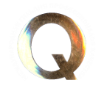 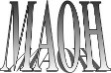 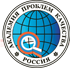 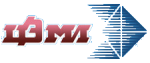 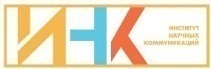 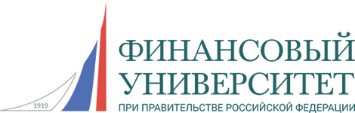 INFORMATION NOTICEPlease be invited to take part in debating the following issues:systemic economic theory and real practicelife quality as a subject of socio-economic cyberneticssocio-economic measuring in conditions of uncertaintyanalog formation of economic time and dynamics of socio-economic systemsChairman of Roundtable:Gheorghiy B.KLEINER, Doctor of Economics, Corresponding Member, Russian Academy of SciencesCo-chairman of Roundtable:Svetlana E.SCHEPETOVA, Doctor of EconomicsProgram committee board:Elena Gh.POPKOVA, Doctor of Economics (vice-chairman)Ivan N.DROGOBYTSKY, Doctor of EconomicsSvetlana V.PROKOPTCHINA, PH.D. in engineeringAlexey O.NEDOSEKIN, Doctor of Economics, Ph.D. in engineeringVladimir B. GHISIN, Ph.D. (Physics and Mathematics)Vladimir E. LEPSKY, Ph.D. in psychologyAlexandre I. BOGOMOLOV, Ph. D. in engineeringConveners’ committee bureau:Uliana A. POZDNIAKOVA, PhD in economics, (vice-chairman)Mafura K. UANDYKOVA, Ph.D. in economicsViktor P. NEVEZHIN, Ph.D. in engineeringSvetlana Gh. ZBRISHCHAKOlga G.BORUNOVARoundtable ConvenersFinancial University under the Government of the Russian FederationCentral Institute of Economics and Mathematics of the Russian Academy of SciencesAutonomous Nonprofit Organization “Institute of research communications” (ANO IRC)International Guild of Quality ProfessionalsInternational Academy of Institutional Sciences Trans-regional Public Organization “Academy of Quality ProblemsMedia PartnersResearch and practice journal "Management Sciences"Research journal "Russian management journal""Economic science in contemporary Russia" journal"Nautchnaya bibliotheka" publishing houseAO "Kommersant-Press"Online research periodic media "CHRONOECONOMIKA"Date: June 8th, 2017Registration of participants: 9:30Roundtable session: 10:00 to 18:00Address:23, Oleko Doonditch St., Moscow, RussiaTo get addresses of interactive playgrounds hosted by colleges - partners of ANO IRC please contact conveners (wua@list.ru)For more details on the events please refer to sites:www.fa.ru (Financial University)http://archilab.online (Institute of research communications)Options for participation:-face-to-face participation with providing materials to publish in journal (cost of participation 900 roubles, up to 6 pages of text)-face-to-face participation without publishing materials in journal (free of charge)-virtual participation (video transmission through the Internet)Materials, once being reviewed, are published in a stand-alone book of the research and practice journal “Economics and management: challenges, solutions” (List of State Commission for Academic Degrees anf Titles). Materials compliant with requirements are accepted for publishing.Dates to observe:•till May 30th, 2017 –obline registration of participants in the Roundtable session (speakers providing annotations in Russian and English)•till June 4th, 2017 (for speakers entered on program)- payment for the journal with materials of the Roundtable (if desired)- text of the article and a copy of payment receipt (to send to address sae@fa.ru)  indicating as a matter of the message “СЭСЭКМИ-2017 first name & last name”•till June 05th, 2017 –infograms to present at the Roundtable session (4 to 5 slides to address sae@fa.ru)